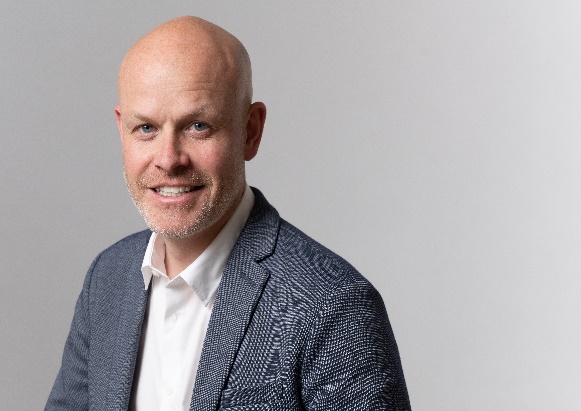 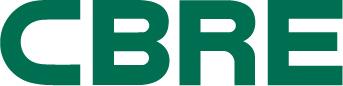 Tim Attridge, National Head of Business Rates UK, CBRETim has over 20 years’ experience as a business rates specialist. He joined CBRE in 2013 as ‘Head of Retail Rating’ before assuming his current role in 2017. CBRE are a leading rating advisor in the UK covering all elements of business rates advice and offer a full rating service. Tim represents many of the major retail brands and landlords across all geographies covering Shopping Centres, High St, Out-of-Town, Department Stores and Grocery. Tim has lobbied Central Government for change in this specialist area and has worked with the Valuation Office Agency on behalf of his clients during the compilation of the current 2023 rating list.